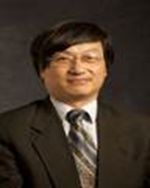 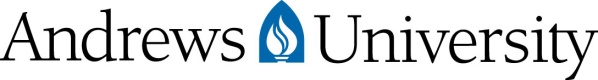 TOEFL Registration Form UNIVERSITY NAME:English in English:University ID Number:Name in Chinese:Email Address:Phone Number:Current Major: Current Current Status Freshman__ Sophomore __ Junior __ Senior__ Graduated___ Please check 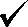 LINE or WECHAT USER NAME  (optional)MBA Foundation Courses Credits Have you taken these following courses? Please check  We can transfer them to our MBA Program  Accounting I3  Accounting II3  Operations Management3  Business Law3  Macroeconomics3  Microeconomics3  Business Finance3  Elementary Statistics3